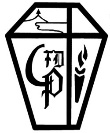                                                                                                                                                                                         COLEGIO PARROQUIAL                                                                                                                                                                                       FRANCISCO DIDIER                                                                                                                                                                                       ZAPALLAR LISTA DE ÚTILES KINDER 2019Estos materiales deben ser entregados a partir del día 27 de febrero al 01 de marzo, en la sala de kínder, a la asistente del nivel.UNIFORME COMPLETO OFICIAL DEL COLEGIO MARCADO CON NOMBRE Y APELLIDO.Buzo del colegio con polera amarilla.Zapatillas deportivas blancas o negrasCotona o delantal con cinta roja en la manga derecha.Mochila (no maletas con ruedas).Libreta del colegio forrada transparente. 2 fotos tamaño carnet.IMPORTANTE: El uniforme oficial del Colegio es de uso obligatorio, no se aceptarán prendas que no correspondan a él.ÚTILES DE ASEO MARCADOS CON NOMBRE Y APELLIDO.Bolsa de género a cuadros de 30 x 30 cm aprox. marcada Cepillo de dientes. Pasta de dientes.Toalla marcada de 40 x 30 cm, con elástico para colgar en el cuello.1 vaso plástico  con asa de 200ml.MATERIALES GENERALES (no necesariamente deben estar marcados):  Texto de inglés Jump in B, editorial Oxford University Press (será vendido en el colegio por Books and Bits,el día 5 de marzo de 10:00 a 16:00 hrs)1 estuche marcado y completo con 12 lápices de colores largos, 1 lápiz  grafito HB N° 2, 1 sacapuntas metálico, 1 goma de borrar, 1 tijera escolar punta redonda, 1 barra de pegamento de 40 grs (todo marcado). Y debe ser revisado por el apoderado para reponer lo que vaya faltando, todos los fines de semana.Témperas de 250 ml, 3 colores a elección.1 vaso plástico.1 tenedor  y 1 cuchara (marcado).1 cuaderno chico de matemáticas con forro transparente.2 cajas de lápices de madera largos  de 12 colores.2 cajas de lápices scripto de 12 colores gruesos (se sugiere marca giotto)3 caja de lápices de pasteles de 12 colores.4 cajas de plasticinas de 12 colores (se sugiere artel o giotto)2  carpetas  con acoclip. 2 block de cartulinas de colores. 4 paquetes de papel lustre de 10 por 10 cm.1 paquete de papel volantín.2 block cartulina española.4 pliegos de papel kraft de 115 x 154 cm.2 block de dibujo N°99 de 20 hojas médium.2 gredas de kilo (no arcilla).1 clip grande para la libreta de comunicaciones (marcado con nombre)2 pinceles de cerda plano N° 12 y 16.1 cuchara de medidas (leche, detergente, etc reciclada)1 punzón escolar metálico.1 aguja de lana de plástico.5 sobres de escarcha y  lentejuela de diversos colores.5 pares de ojitos movibles medianos o grandes.10 botones de cualquier tamaño o color .4  plumones de pizarra blanca (negro, rojo, azul y verde)2 plumones negros permanente (punta delgada, punta gruesa)3  masking tape de 5 cm de ancho.1 cinta doble contacto.1 pocillo plástico tipo plato hondo.1  cinta de embalaje  transparente de 5 cm de ancho.2 pegamentos en barra de 40 gramos.1 tijera punta redonda.10 platos de cartón blancos de 23 cm.10 vasos plásticos de 210 ml.JUGUETES: ELEGIR PARA TRAER 3 DE ESTOS:1 muñeca  y  1 set  de  mamaderas, chupetes, pañales, ropa, tutos o cuna (lo que tengan que puedan donar al curso) Set o accesorios de peluquería1 Set de tacitas, ollas, comida, planchas, escoba, pala o utensilios de cocina.Set de doctor o de veterinario 2 Set de autos chicos de buena calidad o camiones de construcción o medios de transporte aéreo, acuático, terrestre. Set de herramientas plásticas o de madera.1 puzle de madera de 24 piezas de 30 x 40 cm aprox. de buena calidad.1 libro de cuento para niños de  5 a 6 años con texto adecuado y evitar libros de Disney o de princesas.1 balde resistente y una pala para el patio (reciclado) Caja plástica de 7 lt. Juegos de mesa acorde a la edad._________________________________________________________________________________________________________________                   Colegio Parroquial Francisco Didier – German Riesco #220,Zapallar – Fono: 33-2741525                                                                              www.cpfd.cl   - colegiofranciscodidier@gmail.com